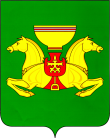 Об итогах реализации Муниципальной программы«Развитие туризма в Аскизском районе» за 2022 годРассмотрев представленную информацию об итогах реализации Муниципальной программы «Развитие туризма в Аскизском районе», утвержденную постановлением Администрации Аскизского района Республики Хакасия от 30.11.2020 № 864-п за 2022 год, руководствуясь ст.ст. 35, 40 Устава муниципального образования Аскизский район, Администрация Аскизского района Республики Хакасия постановляет:1.Утвердить отчет о реализации Муниципальной  программы «Развитие туризма в Аскизском районе» за 2022 год согласно приложению к настоящему постановлению.2.Разместить отчет о реализации Муниципальной  программы «Развитие туризма в Аскизском районе» за 2022 год на сайте Администрации Аскизского района в разделе «Муниципальные программы».Глава Администрации                                                                        А.В.ЧелтыгмашевПриложениек постановлению АдминистрацииАскизского района Республики Хакасияот                          №ОТЧЕТо реализации Муниципальной программы«Развитие туризма в  Аскизском районе» за 2022 год Наименования нормативных - правовых актов в сфере туризма, принятых органами местного самоуправления в 2022 году:- Постановление Администрации Аскизского района Республики Хакасия от 25.01.2022г. № 37-п «О внесении изменений в Муниципальную программу «Развитие туризма в Аскизском районе», утвержденную постановлением Администрации Аскизского района Республики Хакасия от 13.11.2020 № 864-п»;- Постановление Администрации Аскизского района Республики Хакасия от  28.02.2022г. № 120-п «Об итогах реализации Муниципальной программы «Развитие туризма в Аскизском районе за 2021 год»;- Постановление Администрации Аскизского района Республики Хакасия от  23.03.2022г. № 196-п «Об утверждении Положения о проведении районного конкурса «Профессионал в сфере туризма и гостеприимства Аскизского района»;- Постановление Администрации Аскизского района Республики Хакасия от  24.03.2022г. № 203-п «О внесении изменений в Муниципальную программу «Развитие туризма в Аскизском районе», утвержденную постановлением Администрации Аскизского района Республики Хакасия от 13.11.2020 № 864-п»;- Постановление Администрации Аскизского района Республики Хакасия от 04.10.2022г. № 762-п «О внесении изменений в Муниципальную программу «Развитие туризма в Аскизском районе», утвержденную постановлением Администрации Аскизского района Республики Хакасия от 13.11.2020 № 864-п»;- Постановление Администрации Аскизского района Республики Хакасия от 20.10.2022г. № 813-п «О внесении изменений в Муниципальную программу «Развитие туризма в Аскизском районе», утвержденную постановлением Администрации Аскизского района Республики Хакасия от 13.11.2020 № 864-п»;Цель Муниципальной программы «Развитие туризма в  Аскизском районе»: создание сферы сервиса и развитие туризма, как  одного из направлений развития экономики и повышения конкурентоспособности в Аскизском районе.Задачи Муниципальной программы: 1.Продвижение имиджа Аскизского района, как территории, благоприятной для развития туризма.2.Повышение качества туристских услуг и сохранение культурно-исторического потенциала.3. Развитие приоритетных направлений туризма в Аскизском районе.Программные мероприятия Муниципальной программы за 2022г.Объем финансирования на программные мероприятия за 2022 год (в сравнении с 2021 годом)Показатели развития туризма на территории Аскизского района за 2022 год (в сравнении  с 2021 годом):      Источник: Форма мониторинга деятельности организаций в сфере туризма за 2022 г.Поступление налогов от сферы туризма и гостеприимства 2021-2022 гг.Источник: Финансовое управление администрации Аскизского района Республики Хакасия.Отчет по оценке эффективности реализации Муниципальной программы «Развитие туризма в Аскизском районе» по итогам 2022 годаПоказатель 1 по Задаче 1 «Объем туристского потока в Аскизском районе, включая экскурсантов», количество человек, плановое значение – 65 000 человек, фактическое значение – 109 355 человек  (на 24.01.2023г).Показатель 2 по Задаче 2 «Количество работающих в сфере туризма и гостеприимства, принявших участие в конкурсе профессионального мастерства», количество человек, плановое значение – 12, фактическое значение – 12Показатель 3 по Задаче 2 «Количество обустроенных объектов показа», количество мероприятий, плановое значение – 1, фактическое значение – 1.Показатель 4 по Задаче 3 «Количество проведенных мероприятий  в сфере развития сельского туризма», количество мероприятий, плановое значение -1, фактическое значение -1.Оценка достижения планового значения целевого индикатора 1, целевого индикатора 2, целевого индикатора 3:1) О =     2) О =    3) О =   4) О =  Уровень достигнутых значений целевых индикаторов по программе:Уо =  = 1,2Коэффициент  Финансового обеспечения программы            (план на 2022 – 65,0; факт – 65,0):Иб =  = 1Оценка  эффективности реализации программы: Эп =  = 1,2ОТЧЕТ об оценке эффективности реализации муниципальной программыза  2022 годМП «Развитие туризма в Аскизском районе» (2021-2026 гг.), ведущий специалист по туризму(наименование муниципальной программы годы ее реализации, ответственный исполнитель)
        Оценка эффективности реализации программы равна 1,2.РОССИЙСКАЯ  ФЕДЕРАЦИЯАДМИНИСТРАЦИЯАСКИЗСКОГО  РАЙОНА РЕСПУБЛИКИ  ХАКАСИЯРОССИЙСКАЯ  ФЕДЕРАЦИЯАДМИНИСТРАЦИЯАСКИЗСКОГО  РАЙОНА РЕСПУБЛИКИ  ХАКАСИЯРОССИЯ  ФЕДЕРАЦИЯЗЫХАКАС  РЕСПУБЛИКАЗЫНЫНАСХЫС  АЙМАFЫНЫНУСТАF-ПАСТААРОССИЯ  ФЕДЕРАЦИЯЗЫХАКАС  РЕСПУБЛИКАЗЫНЫНАСХЫС  АЙМАFЫНЫНУСТАF-ПАСТААПОСТАНОВЛЕНИЕПОСТАНОВЛЕНИЕПОСТАНОВЛЕНИЕот  с.Аскизс.Аскизс.Аскиз            №  № п/пНаименование мероприятияОбъем финансирования из муниципального бюджетаОбъем финансирования из муниципального бюджетаОбъем финансирования из муниципального бюджетаОбъем финансирования из муниципального бюджетаОбъем финансирования из муниципального бюджетаОбъем финансирования из муниципального бюджетаОбъем финансирования из муниципального бюджетаОбъем финансирования из муниципального бюджетаОтветственный исполнитель, соисполнитель№ п/пНаименование мероприятия2021202220232024202520262026Всего123456788910Задача 1. Продвижение имиджа Аскизского района, как территории, благоприятной для развития туризмаЗадача 1. Продвижение имиджа Аскизского района, как территории, благоприятной для развития туризмаЗадача 1. Продвижение имиджа Аскизского района, как территории, благоприятной для развития туризмаЗадача 1. Продвижение имиджа Аскизского района, как территории, благоприятной для развития туризмаЗадача 1. Продвижение имиджа Аскизского района, как территории, благоприятной для развития туризмаЗадача 1. Продвижение имиджа Аскизского района, как территории, благоприятной для развития туризмаЗадача 1. Продвижение имиджа Аскизского района, как территории, благоприятной для развития туризмаЗадача 1. Продвижение имиджа Аскизского района, как территории, благоприятной для развития туризмаЗадача 1. Продвижение имиджа Аскизского района, как территории, благоприятной для развития туризмаЗадача 1. Продвижение имиджа Аскизского района, как территории, благоприятной для развития туризмаЗадача 1. Продвижение имиджа Аскизского района, как территории, благоприятной для развития туризма1.1.Разработка дизайна и печать полиграфии20,05,05,05,05,05,05,045,0Администрация Аскизского района Республики Хакасия (далее – Администрация района), привлеченные организации (по согласованию)Задача 2. «Повышение качества туристских услуг и сохранение культурно-исторического потенциала»Задача 2. «Повышение качества туристских услуг и сохранение культурно-исторического потенциала»Задача 2. «Повышение качества туристских услуг и сохранение культурно-исторического потенциала»Задача 2. «Повышение качества туристских услуг и сохранение культурно-исторического потенциала»Задача 2. «Повышение качества туристских услуг и сохранение культурно-исторического потенциала»Задача 2. «Повышение качества туристских услуг и сохранение культурно-исторического потенциала»Задача 2. «Повышение качества туристских услуг и сохранение культурно-исторического потенциала»Задача 2. «Повышение качества туристских услуг и сохранение культурно-исторического потенциала»Задача 2. «Повышение качества туристских услуг и сохранение культурно-исторического потенциала»Задача 2. «Повышение качества туристских услуг и сохранение культурно-исторического потенциала»Задача 2. «Повышение качества туристских услуг и сохранение культурно-исторического потенциала»2.1.Проведение  конкурса профессионального мастерства0,015,015,015,025,025,025,095,0Администрация района2.3.Проведение обустройства объектов туристского показа0,030,030,030,030,030,030,0150,0Администрация района, МБУК «Аскизский краеведческий  музей им.Н.Ф.Катанова»Задача 3. «Развитие приоритетных направлений туризма в Аскизском районе»Задача 3. «Развитие приоритетных направлений туризма в Аскизском районе»Задача 3. «Развитие приоритетных направлений туризма в Аскизском районе»Задача 3. «Развитие приоритетных направлений туризма в Аскизском районе»Задача 3. «Развитие приоритетных направлений туризма в Аскизском районе»Задача 3. «Развитие приоритетных направлений туризма в Аскизском районе»Задача 3. «Развитие приоритетных направлений туризма в Аскизском районе»Задача 3. «Развитие приоритетных направлений туризма в Аскизском районе»Задача 3. «Развитие приоритетных направлений туризма в Аскизском районе»Задача 3. «Развитие приоритетных направлений туризма в Аскизском районе»Задача 3. «Развитие приоритетных направлений туризма в Аскизском районе»3.5.Мероприятия по развитию сельского туризма0,015,015,015,015,015,015,075,0Администрация Аскизского района, предприятия туризма и сервиса (по согласованию)№Наименование мероприятий и их финансированиеОбъем финансирования по программе тыс. руб.Объем финансирования по программе тыс. руб.Объем финансирования по программе тыс. руб.Объем финансирования по программе тыс. руб.№Наименование мероприятий и их финансированиеПлан на 2021 годФакт на 2021 годПлан на2022 годФакт на 2022 годЗадача 1. «Продвижение имиджа Аскизского района, как территории, благоприятной для развития туризма»Задача 1. «Продвижение имиджа Аскизского района, как территории, благоприятной для развития туризма»Задача 1. «Продвижение имиджа Аскизского района, как территории, благоприятной для развития туризма»Задача 1. «Продвижение имиджа Аскизского района, как территории, благоприятной для развития туризма»Задача 1. «Продвижение имиджа Аскизского района, как территории, благоприятной для развития туризма»Задача 1. «Продвижение имиджа Аскизского района, как территории, благоприятной для развития туризма»1.1.Разработка дизайна  и печать рекламных материалов20,020,05,05,0Задача 2. «Повышение качества туристских услуг  и сохранение культурно-исторического потенциала»Задача 2. «Повышение качества туристских услуг  и сохранение культурно-исторического потенциала»Задача 2. «Повышение качества туристских услуг  и сохранение культурно-исторического потенциала»Задача 2. «Повышение качества туристских услуг  и сохранение культурно-исторического потенциала»Задача 2. «Повышение качества туристских услуг  и сохранение культурно-исторического потенциала»Задача 2. «Повышение качества туристских услуг  и сохранение культурно-исторического потенциала»2.1.Проведение  конкурса профессионального мастерства0,00,015,015,02.3.Проведение обустройства объектов туристского показа0,00,030,030,0Задача 3. «Развитие приоритетных направлений туризма в Аскизском районе»Задача 3. «Развитие приоритетных направлений туризма в Аскизском районе»Задача 3. «Развитие приоритетных направлений туризма в Аскизском районе»Задача 3. «Развитие приоритетных направлений туризма в Аскизском районе»Задача 3. «Развитие приоритетных направлений туризма в Аскизском районе»Задача 3. «Развитие приоритетных направлений туризма в Аскизском районе»3Развитие туристско-гастрономического бренда Аскизского района20,018,30,00,03.5.Мероприятия по развитию сельского туризма0,00,015,015,0Всего:40,038,365,065,0Количество мероприятийПланФактПланФакт2244№ Наименование показателя202120221.Количество субъектов, оказывающих услуги в сфере туризма, ед.13152.Количество коллективных средств размещения, ед.9123.Количество номеров в кср, ед.1831924.Количество койко-мест в кср, ед.4684825.Число ночевок, тыс.24451210006.Средняя численность работников, чел.62627.Количество размещенных туристов,чел.678850538.Количество обслуженных посетителей56 538  558859.Количество экскурсантов-  48417№Наименование202120221.Налог на доходы физических лиц с доходов	25919,25	1918216,242.Земельный налог 3243,9318432,673.Налог, взимаемый с налогоплательщиков, выбравших в качестве объекта налогообложения доходы, уменьшенные на величину расходов (в том числе минимальный налог, зачисляемый в бюджеты субъектов Российской Федерации)4795,07137344,584.Транспортный налог с организаций 136 312,002119,12Итого:170 270,252076112,61НаименованиеЕдиница измеренияЗначение целевого показателяЗначение целевого показателяОценка в баллахутверждено в муниципальной программе достигнутоМуниципальная программа  «Развитие туризма в Аскизском районе»Муниципальная программа  «Развитие туризма в Аскизском районе»Муниципальная программа  «Развитие туризма в Аскизском районе»Муниципальная программа  «Развитие туризма в Аскизском районе»Муниципальная программа  «Развитие туризма в Аскизском районе»Показатель 1 по Задаче 1. Объем туристского потока в Аскизском районе, включая экскурсантовКоличество человек65 000109 355Более 100 %Показатель 2 по  Задаче  2. Количество работающих в сфере туризма и гостеприимства, принявших участие в конкурсе профессионального мастерстваКоличество человек1212100 %Показатель 3 по Задаче 2. Количество обустроенных объектов показаКоличество мероприятий11100%Показатель 3 по  Задаче  3. Количество проведенных мероприятий  в сфере развития сельского туризмаКоличество мероприятий11100%Сводная оценкаxxxИтоговая сводная оценка по муниципальной программеxxxОценка эффективности муниципальной программы по итоговой сводной оценкеКоличество мероприятий441